Name/ Име: ________________	Datum/ Дата:_________________Пресметни. Rechne.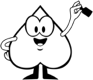 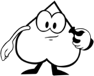 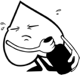 Пресметни. Rechne.Пресметни. Rechne.Пресметни. Rechne.   Удвои числата. Verdopple.